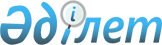 О внесении дополнений в постановление Правления Национального Банка Республики Казахстан от 21 апреля 2003 года N 127 "Об утверждении Правил о пруденциальных нормативах для накопительных пенсионных фондов"
					
			Утративший силу
			
			
		
					Постановление Правления Агентства Республики Казахстан по регулированию и надзору финансового рынка и финансовых организаций от 26 ноября 2005 года N 413. Зарегистрировано в Министерстве юстиции Республики Казахстан 26 декабря 2005 года N 3992. Утратило силу - постановлением Правления Агентства Республики Казахстан по регулированию и надзору финансового рынка и финансовых организаций от 27 октября 2006 года N 222 (вводится в действие с 15 декабря 2006 года)



 


      Сноска. Постановление Правления Агентства РК по регулированию и надзору финансового рынка и финансовых организаций от 26 ноября 2005 года N 413 утратило силу - постановлением Правления Агентства РК по регулированию и надзору финансового рынка и финансовых организаций от 27 октября 2006 года N 


 222 


 (вводится в действие с 15 декабря 2006 года).



      В целях приведения нормативных правовых актов, регулирующих деятельность накопительных пенсионных фондов, в соответствие с 
 Законом 
 Республики Казахстан "О пенсионном обеспечении в Республике Казахстан" Агентство Республики Казахстан по регулированию и надзору финансового рынка и финансовых организаций (далее - Агентство) 

ПОСТАНОВЛЯЕТ:





 

      

1. Внести в 
 постановление 
 Правления Национального Банка Республики Казахстан от 21 апреля 2003 года N 127 "Об утверждении Правил о пруденциальных нормативах для накопительных пенсионных фондов" (зарегистрированное в Реестре государственной регистрации нормативных правовых актов под N 2316, с изменениями и дополнениями, внесенными 
 постановлением 
 Правления Национального Банка Республики Казахстан от 4 августа 2003 года N 285 (зарегистрированным в Реестре государственной регистрации нормативных правовых актов под N 2479), 
 постановлением 
 Правления Национального Банка Республики Казахстан от 26 декабря 2003 года N 486 (зарегистрированным в Реестре государственной регистрации нормативных правовых актов под N 2664), 
 постановлением 
 Правления Агентства от 27 декабря 2004 года N 379 (зарегистрированным в Реестре государственной регистрации нормативных правовых актов под N 3428), 
 постановлением 
 Правления Агентства от 27 августа 2005 года N 310 (зарегистрированное в Реестре государственной регистрации нормативных правовых актов под N 3868), 
 постановлением 
 Правления Агентства от 29 октября 2005 года N 385 следующие дополнения:



 



      в Правилах о пруденциальных нормативах для накопительных пенсионных фондов, утвержденных указанным постановлением:



      преамбулу после слов "накопительными пенсионными фондами" дополнить словами "(далее - Фонд)";



 



      дополнить пунктами 2-1 - 2-6 следующего содержания:



      "2-1. По итогам календарного года Фондом самостоятельно производится расчет разницы между показателем номинальной доходности Фонда и минимальным значением доходности для целей обеспечения получения доходности по пенсионным активам не ниже минимального уровня.



      2-2. Показатель номинальной доходности Фонда, характеризуется коэффициентом номинального дохода К


2


, рассчитанного в соответствии с 
 постановлением 
 Правления Агентства



Республики Казахстан по регулированию и надзору финансового рынка и финансовых организаций от 26 ноября 2005 года N 412 "Об утверждении Правил о пруденциальных нормативах для организаций, осуществляющих инвестиционное управление пенсионными активами" (далее - постановление N 412).



      2-3. Минимальное значение доходности для соответствующего периода представляет собой общую для всех накопительных пенсионных фондов величину, равную нижнему пределу отклонения доходности, установленного пунктом 16 постановления 
 N 412 
, от коэффициента среднего номинального дохода за данный период.



      2-4. В случае, когда на конец календарного года у Фонда существует отрицательная разница между показателем номинальной доходности Фонда и минимальным значением доходности, Фонд возмещает данную разницу за счет собственного капитала путем зачисления соответствующей суммы денег на инвестиционный счет Фонда в банке-кастодиане.



      2-5. Сумма, которую Фонд зачисляет на инвестиционный счет в банке-кастодиане для целей исключения отрицательной разницы между минимальным значением доходности и коэффициентом К


2


, рассчитывается в соответствии с пунктом 17 постановления 
 N 412 
.



      Сумма, которую Фонд возмещает для исключения отрицательной разницы между минимальным значением доходности и коэффициентом К


2


, должна быть зачислена на инвестиционный счет в банке-кастодиане в срок до 1 числа февраля года, следующего за годом произведения расчета.



      2-6. Фонд в течение дня, следующего за днем произведения зачисления суммы возмещения отрицательной разницы между минимальным значением доходности и коэффициентом К


2


, направляет в государственный орган, осуществляющий регулирование и надзор финансового рынка и финансовых организаций (далее - уполномоченный орган), информацию о зачислении данной суммы с подтверждением банком-кастодианом.".




      2. Настоящее постановление вводится в действие с 1 января 2006 года.




      3. Департаменту надзора за субъектами рынка ценных бумаг и накопительными пенсионными фондами (Токобаев Н.Т.):



      1) совместно с Юридическим департаментом (Байсынов М.Б.) принять меры к государственной регистрации в Министерстве юстиции Республики Казахстан настоящего постановления;



      2) в десятидневный срок со дня государственной регистрации в Министерстве юстиции Республики Казахстан довести настоящее постановление до сведения заинтересованных подразделений Агентства, Объединения юридических лиц "Ассоциация финансистов Казахстана", Объединения юридических лиц "Ассоциация управляющих активами".




      4. Отделу международных отношений и связей с общественностью Агентства (Пернебаев Т.Ш.) принять меры к публикации настоящего постановления в средствах массовой информации Республики Казахстан.




      5. Контроль за исполнением настоящего постановления возложить на заместителя Председателя Агентства Бахмутову Е.Л.


      


Председатель


					© 2012. РГП на ПХВ «Институт законодательства и правовой информации Республики Казахстан» Министерства юстиции Республики Казахстан
				